1.pielikumsMadonas novada pašvaldības domes31.03.2020. lēmumam Nr.118(protokols Nr.6, 22.p.)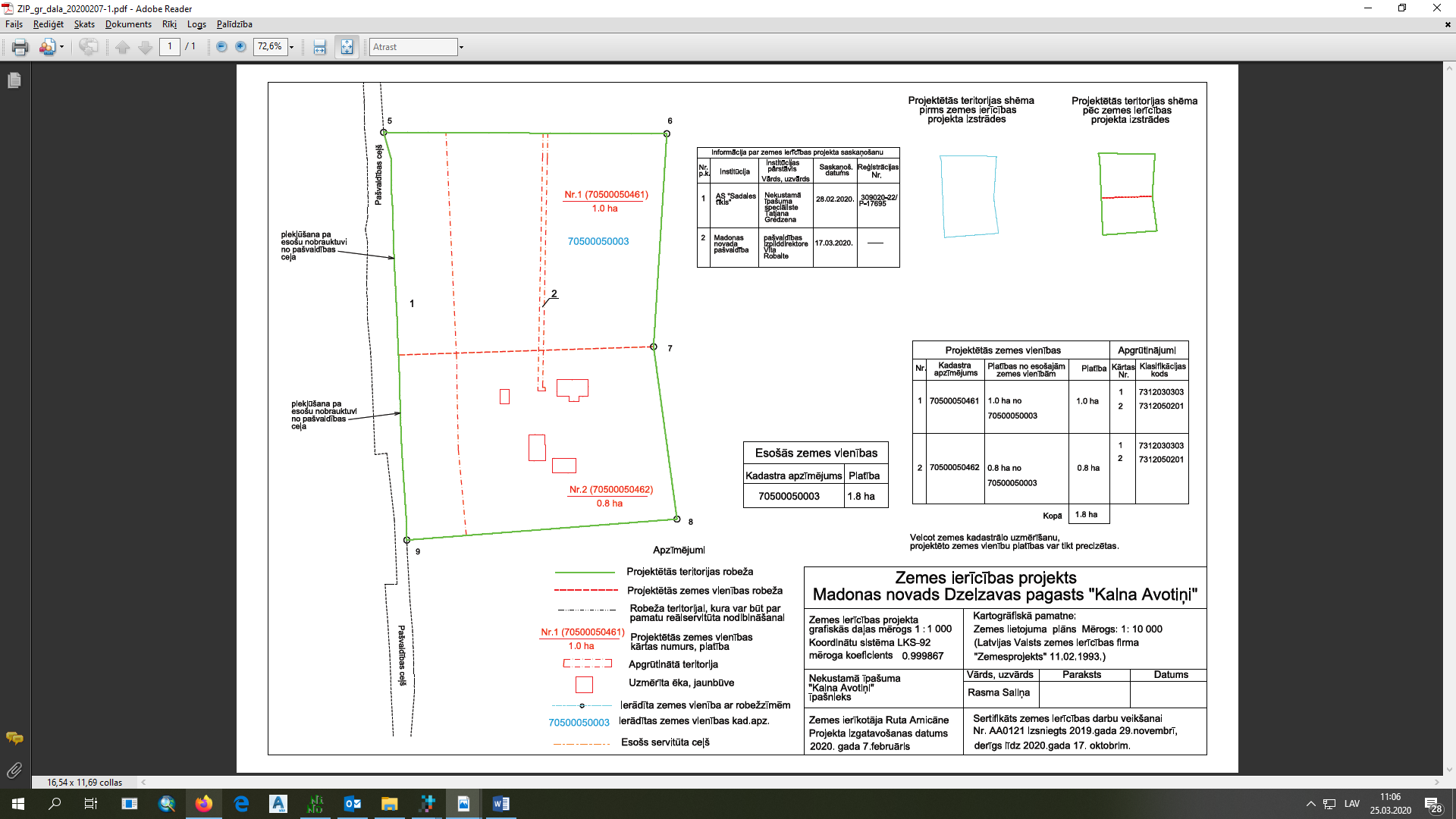 